Bekijk de tekst (titel, tussentitels, afbeeldingen, …) die je terugvindt via deze link:https://www.historischnieuwsblad.nl/nl/artikel/48851/de-sluipmoordenaar-van-de-eerste-wereldoorlog.htmlWat verwacht je van deze tekst? 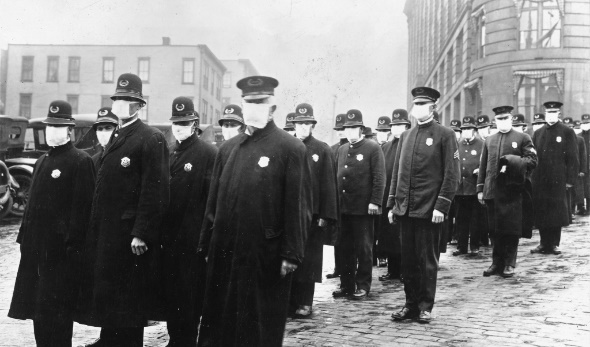 O fictieO non-fictieMet welke bedoeling zal je de tekst lezen?	O Informeren	O Overtuigen	O Ontspannen	O OntroerenLees de tekst en beantwoord volgende inhoudsvragen:Geef drie symptomen van de ‘Spaanse griep’ (meerdere mogelijkheden).________________________________________________________________________________________________________________________________________________________________________________________________________________________Hoe komt het dat ook jonge, gezonde volwassenen werden getroffen door de ‘Spaanse griep’?________________________________________________________________________________________________________________________________________________Er zijn heel wat varianten van de griep (influenza). Noem er naast de ‘Spaanse griep’ nog twee die in de tekst voorkomen.________________________________________________________________________Verklaar in je eigen woorden:pandemie: _____________________________________________________________symptomen: ___________________________________________________________delirium: ________________________________________________________________autoriteiten: _____________________________________________________________babyboom: _______________________________________________________________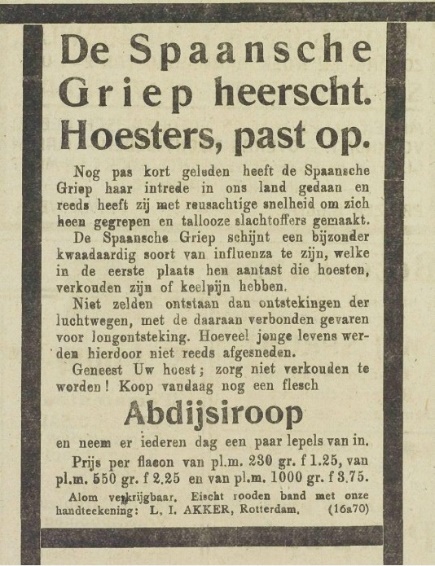 Tekststructuur. Gebruik je werkboek blz. 177-186.Welke tekststructuur herken je in de tekst?O Chronologische structuurO OnderzoekstructuurO EvaluatiestructuurO ProbleemstructuurO Opsommende structuurVul verder aan Wat is het _________________________?________________________________________________________________________________________________________________________________________________Wat zijn de ____________________ van het ____________________? Geef er minstens drie.________________________________________________________________________________________________________________________________________________________________________________________________________________________________________________________________________________________________Welke mogelijke ____________________ worden aangehaald? Geef er vier uit de tekst.________________________________________________________________________________________________________________________________________________________________________________________________________________________________________________________________________________________________________________________________________________________________________________________________________________________________________________Welk gevoel kreeg je na het lezen van de tekst? __________________________________________________________________________________________________________________________________Zie je gelijkenissen met de huidige coronacrisis? Welke?_____________________________________________________________________________________________________________________________________________________________________________________________________________________________________________________________________________________________________________________________________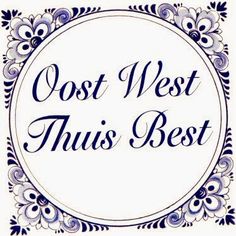 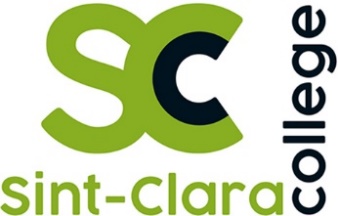 Naam:	Nr:Klas:	Datum:Vak:Tekststructuren:De sluipmoordenaar van de Eerste Wereldoorlog